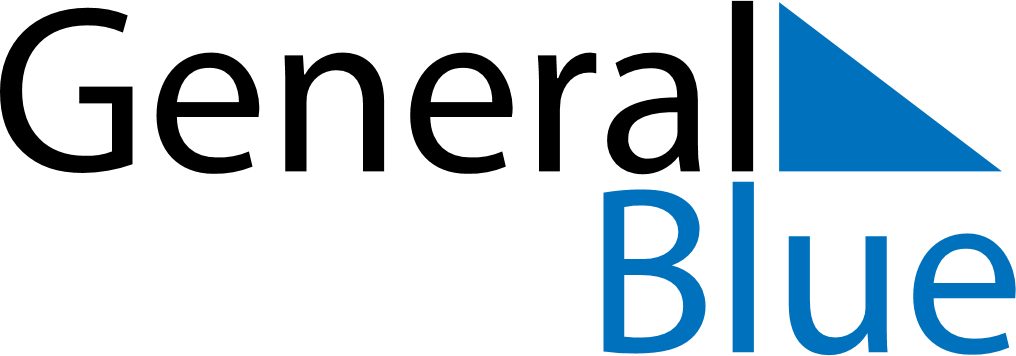 October 2022October 2022October 2022AlbaniaAlbaniaSundayMondayTuesdayWednesdayThursdayFridaySaturday12345678910111213141516171819202122Mother Teresa Day232425262728293031